Об утверждении Порядкапроведения мониторинга правоприменения муниципальных нормативных правовых актов администрации Унароковского сельского поселения Мостовского районаВ соответствии с Указом Президента российской Федерации от 20 мая 2011 года № 657 «О мониторинге правоприменения в Российской Федерации», постановлением Правительства Российской Федерации от 19 августа 2011 года № 694 «Об утверждении методики осуществления мониторинга правоприменения в Российской Федерации», Законом Краснодарского края от 7 ноября 2011 года № 2354-КЗ «О мониторинге правоприменения нормативных правовых актов Краснодарского края»п о с т а н о в л я ю:1.Утвердить Порядок проведения мониторинга правоприменения муниципальных нормативных правовых актов администрации Унароковского сельского поселения Мостовского района согласно приложению.2.Контроль за выполнением настоящего постановления оставляю за собой.3.Постановление вступает в силу после его подписания.Глава Унароковского  сельского поселения Мостовского района                                                   И.И.СкобелевЛИСТ СОГЛАСОВАНИЯпроекта постановления администрации Унароковского сельского поселения  Мостовского района от 29.06.2015  №68«Об утверждении Порядка проведения мониторинга правоприменения муниципальных нормативных правовых актов администрации Унароковского сельского поселения Мостовского района»Проект внесен: Глава Унароковского сельского поселения                                                                И.И.СкобелевПРИЛОЖЕНИЕУТВЕРЖДЁНпостановлением администрацииУнароковского сельского поселенияМостовского районаот 29.06.2015  №68ПОРЯДОКпроведения мониторинга правоприменения муниципальных нормативных правовых актов администрации Унароковского сельского поселения Мостовского района1. Настоящий Порядок определяет правила и  показатели осуществления мониторинга правоприменения нормативных правовых актов администрации Унароковского сельского поселения Мостовского района (далее - Порядок).Мониторинг осуществляется в целях контроля за соблюдением и исполнением нормативных правовых актов администрации Унароковского сельского поселения Мостовского района, противодействия коррупции, совершенствования нормотворческой деятельности администрации Унароковского сельского поселения Мостовского района.2. В соответствии с настоящим Порядком проводятся текущий и оперативный виды мониторинга правоприменения.Текущий мониторинг осуществляется на регулярной основе в отношении отрасли (подотрасли) законодательства и группы нормативных правовых актов.Оперативный мониторинг осуществляется в течение первого года действия нормативных правовых актов администрации Унароковского сельского поселения Мостовского района.3. Мониторинг правоприменения включает в себя сбор, обобщение, анализ и оценку практики применения нормативных правовых актов администрации Унароковского сельского поселения Мостовского района.4. Инициаторами проведения мониторинга могут выступать:депутаты Совета Унароковского сельского поселения Мостовского района;постоянные комиссии Совета Унароковского сельского поселения Мостовского района;глава Унароковского сельского поселения Мостовского района;руководители отраслевых (функциональных) органов администрации Унароковского сельского поселения Мостовского района.5. Решение о проведении мониторинга принимается:в отношении решений Совета Унароковского сельского поселения Мостовского района  - председателем Совета Унароковского сельского поселения Мостовского района;в отношении постановлений администрации Унароковского сельского поселения Мостовского района - главой Унароковского сельского поселения Мостовского района.6. Решение о проведении мониторинга оформляется в форме правового акта администрации Унароковского сельского поселения Мостовского района, проект которого вносит инициатор проведения мониторинга. В решении должны быть определены:вид мониторинга в соответствии с пунктом 2 настоящего Порядка;исполнители проведения мониторинга в соответствии с пунктом 7 настоящего Порядка;срок проведения мониторинга.7. Исполнителем проведения мониторинга является общий отдел администрации Унароковского сельского поселения Мостовского района.Для проведения мониторинга могут создаваться рабочие группы из числа депутатов Совета Унароковского сельского поселения Мостовского района, руководителей структурных подразделений администрации Унароковского сельского поселения Мостовского района.8. При осуществлении мониторинга правоприменения используется:практика судов общей юрисдикции и арбитражных судов;практика деятельности администрации, муниципальных унитарных предприятий и учреждений;информация, поступившая из общественных, научных, правозащитных и иных организаций;информация из средств массовой информации;информация, поступившая от граждан;информация, поступившая из иных источников.9. При осуществлении мониторинга правоприменения помимо видов информации, указанных в пункте 8 настоящего Порядка, могут быть использованы, в том числе следующие виды информации:статистическая информация, получаемая на основе статистических показателей и дополняемая отраслевой статистикой администрации Унароковского сельского поселения Мостовского района;социологическая информация, формируемая на основе социологических исследований.10. При осуществлении мониторинга правоприменения для обеспечения принятия (издания), изменения или признания утратившими силу (отмены) муниципальных нормативных правовых актов администрации Унароковского сельского поселения Мостовского района обобщается, анализируется и оценивается информация о практике их применения по следующим показателям:несоблюдение гарантированных прав, свобод и законных интересов человека и гражданина;наличие исполнительной власти, органов государственной власти субъектов Российской Федерации, муниципальных нормативных правовых актов, необходимость принятия (издания) которых предусмотрена актами большей юридической силы;несоблюдение пределов компетенции органа при издании нормативного правового акта;искажение смысла положений федерального закона и (или) актов Президента Российской Федерации, Правительства Российской Федерации, а также решений Конституционного Суда Российской Федерации и постановлений Европейского Суда по правам человека при принятии нормативного правового акта;наличие в нормативном правовом акте коррупциогенных факторов;неполнота в правовом регулировании общественных отношений;коллизия норм права;наличие ошибок юридико-технического характера;использование положений нормативных правовых актов в качестве оснований совершения юридически значимых действий;искажение смысла положений нормативного правового акта при его применении;неправомерные или необоснованные решения, действия (бездействие) при применении нормативного правового акта;использование норм, позволяющих расширительно толковать компетенцию органов местного самоуправления;наличие (отсутствие) единообразной практики применения нормативных правовых актов;количество и содержание заявлений по вопросам разъяснения нормативного правового акта;количество вступивших в законную силу судебных актов об удовлетворении (отказе в удовлетворении) требований заявителей в связи с отношениями, урегулированными нормативным правовым актом, и основания их принятия;количество и содержание удовлетворенных обращений (предложений, заявлений, жалоб), связанных с применением нормативного правового акта, в том числе с имеющимися коллизиями и пробелами в правовом регулировании, искажением смысла положений нормативного правового акта и нарушениями единообразия его применения;количество и характер зафиксированных правонарушений в сфере действия нормативного правового акта, а также количество случаев привлечения виновных лиц к ответственности.11. В целях реализации антикоррупционной политики и устранения коррупциогенных факторов при осуществлении мониторинга правоприменения для обеспечения принятия (издания), изменения или признания утратившими силу (отмены) муниципальных нормативных правовых актов администрации Унароковского сельского поселения Мостовского района обобщается, анализируется и оценивается информация о практике их применения по следующим показателям:несоблюдение пределов компетенции администрации Унароковского сельского поселения Мостовского района при издании нормативного правового акта;неправомерные или необоснованные решения, действия (бездействие) при применении нормативного правового акта;наличие в нормативном правовом акте коррупциогенных факторов;наиболее часто встречающиеся коррупциогенные факторы в нормативных правовых актах;количество коррупциогенных факторов, выявленных в нормативном правовом акте при проведении антикоррупционной экспертизы уполномоченным органом;количество коррупциогенных факторов, выявленных в нормативном правовом акте при проведении антикоррупционной экспертизы независимыми экспертами;сроки приведения нормативных правовых актов в соответствие с антикоррупционным законодательством Российской Федерации;количество и содержание обращений (предложений, заявлений, жалоб) о несоответствии нормативного правового акта антикоррупционному законодательству Российской Федерации, в том числе о наличии в нормативном правовом акте коррупциогенных факторов;количество и характер зафиксированных правонарушений в сфере действия нормативного правового акта, а также количество случаев привлечения виновных лиц к ответственности.12. При необходимости мониторинг правоприменения может быть осуществлен по дополнительным показателям, определяемым администрацией  Унароковского сельского поселения Мостовского района.13. По результатам проведения мониторинга исполнитель проведения мониторинга готовит информацию о результатах мониторинга.В информации о результатах мониторинга должны быть отражены показатели (при их наличии), установленные пунктами 10 - 11 настоящего Порядка, а также предложены меры по повышению эффективности реализации нормативного правового акта администрации Унароковского сельского поселения Мостовского района или обоснована необходимость его изменения, признания его утратившим силу, принятия нового нормативного акта администрации Унароковского сельского поселения Мостовского района.Информация о результатах мониторинга направляется инициаторам проведения мониторинга и должностным лицам, принявшим решение о проведении мониторинга.14. Должностное лицо, принявшее решение о проведении мониторинга, в течение месяца со дня получения информации о результатах мониторинга принимает решение по результатам мониторинга, которое должно содержать рекомендации, предложения, поручения, информацию об ответственных должностных лицах и сроках исполнения данного решения, в том числе одно или более из нижеперечисленных предложений:предложения в план нормотворческой и контрольной деятельности Совета Унароковского сельского поселения Мостовского района, планы действий и мероприятий администрации Унароковского сельского поселения Мостовского района;предложения об изменении нормативного правового акта администрации  Унароковского  сельского поселения Мостовского района, о признании его утратившим силу, принятии нового нормативного правового акта;предложения о проведении дополнительных мероприятий, о совершенствовании проводимых мероприятий, направленных на повышение эффективности реализации нормативных правовых актов администрации Унароковского сельского поселения Мостовского района;предложения об устранении выявленных в ходе мониторинга нарушений нормативных правовых актов администрации Унароковского сельского поселения Мостовского района.15. Информация о результатах мониторинга и решение, принимаемое по результатам мониторинга, может использоваться при подготовке ежегодного отчета главы Унароковского сельского поселения Мостовского района.16. Решение, принятое по результатам мониторинга, размещается на официальном сайте администрации Унароковского сельского поселения Мостовского района в информационно-телекоммуникационной сети Интернет.Заместитель главыУнароковского сельского поселения                                    О.А.Орлова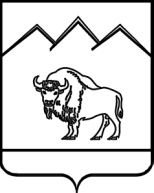  АДМИНИСТРАЦИЯ УНАРОКОВСКОГО СЕЛЬСКОГО ПОСЕЛЕНИЯМОСТОВСКОГО РАЙОНА ПОСТАНОВЛЕНИЕ     от 29.06.2015                                                                          № 68село УнароковоПроект подготовлен: Заместитель главыУнароковского сельского поселенияО.А.ОрловаПроект согласован:Начальник общего отдела                                                                            И.В.Соколова